О проведении общественных обсуждений проекта муниципального правового акта Арсеньевского городского округа «Правила по благоустройству территории Арсеньевского городского округа», сроков представления, рассмотрения и оценки предложений граждан, организацийС целью благоустройства территории Арсеньевского городского округа, в соответствии с Федеральными законами от 06 октября 2003 года № 131-ФЗ «Об общих принципах организации местного самоуправления в Российской Федерации», от 21 июля 2014 года № 212-ФЗ «Об основах общественного контроля в Российской Федерации», постановлением администрации Арсеньевского городского округа от 16 марта 2017 года № 148-па «Об утверждении Положения о порядке организации и проведения на территории Арсеньевского городского округа общественных обсуждений», руководствуясь Уставом Арсеньевского городского округа, администрация Арсеньевского городского округаПОСТАНОВЛЯЕТ:1. Провести на территории Арсеньевского городского округа общественные обсуждения проекта муниципального правового акта Арсеньевского городского округа «Правила по благоустройству территории Арсеньевского городского округа».2. Установить срок проведения общественных обсуждений с 15 октября по 13 ноября 2018 года.3. Утвердить форму заявки (Приложение № 1 к настоящему постановлению).4. Отделу содержания городских территорий управления жизнеобеспечения администрации Арсеньевского городского округа (Орлов) вести прием предложений и (или) дополнений к предложенному проекту от жителей и организаций всех форм собственности Арсеньевского городского округа по адресу: г. Арсеньев, ул. Ленинская, д. 8, каб. 219, Email: ecolog@ars.town;4. Предложения и (или) дополнения принимаются с 09.00 часов 15октября до 09.00 часов 13 ноября 2018.5. Создать комиссию по проведению на территории Арсеньевского городского округа общественных обсуждений (по должностям) (далее – комиссия) и утвердить её состав на время их проведения (Приложение № 2 к настоящему постановлению).5.1. Комиссия:- осуществляет рассмотрение и оценку поступивших заявок на предмет соответствия заявки установленным настоящим постановлением требованиям;- отклоняет заявки, не отвечающие требованиям, установленным настоящим постановлением;- подводит итоги и опубликовывает их на официальном сайте администрации Арсеньевского городского округа по окончании общественных обсуждений в течение 2-х рабочих дней.5.2. Оценка поступивших заявок проводится путем голосования.6. Организационному управлению администрации Арсеньевского городского округа (Абрамова) направить настоящее постановление для опубликования в средствах массовой информации и размещения на официальном сайте администрации Арсеньевского городского округа.7. Контроль за исполнением настоящего постановления оставляю за собой.Врио Главы городского округа                                                                             В.С. ПивеньПриложение № 1УТВЕРЖДЕНАпостановлением администрации Арсеньевского городского округаот «12» октября 2018 года № 669-паФОРМАВ отдел содержания городских территорий управления жизнеобеспечения администрации городского округаот____________________________________(указывается ФИО полностью)______________________________________________________________________________телефон:_______________________________ЗАЯВКА1. Предложения и (или) дополнения к проекту муниципального правового акта Арсеньевского городского округа «Правила по благоустройству территории Арсеньевского городского округа».2. Обоснование.________________________               _______________                   ___________________                              ФИО                                                                        подпись                                                                   дата_________________________Приложение № 2УТВЕРЖДЕНпостановлением    администрацииАрсеньевского городского округаот «12» октября 2018 года № 669-паСостав комиссии по проведению на территории Арсеньевского городского округа общественных обсуждений (по должностям)________________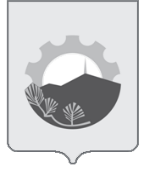 АДМИНИСТРАЦИЯ АРСЕНЬЕВСКОГО ГОРОДСКОГО ОКРУГА П О С Т А Н О В Л Е Н И Е12 октября 2018 г.г.Арсеньев№669-паПредседатель комиссии- начальник управления жизнеобеспечения администрации городского округа; Секретарь комиссии- главный специалист отдела содержания городских территорий управления жизнеобеспечения администрации городского округа; Члены комиссии:- начальник управления архитектуры и градостроительства администрации городского округа;- заместитель начальника управления жизнеобеспечения администрации городского округа;- начальник отдела содержания городских территорий управления жизнеобеспечения администрации городского округа;- главный специалист организационного управления администрации городского округа;Представители Думы Арсеньевского городского округа- 2 человека (по согласованию);Представитель ООО «Лидер»- (по согласованию);Представитель молодежного совета Арсеньевского городского округа- (по согласованию);Представитель общероссийской общественной организации «Всероссийское общество инвалидов»- (по согласованию).